City Central Learning Centre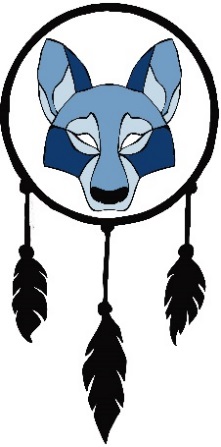 13104 109 Avenue	                     	Surrey BC V3T 2N7Phone: (604) 581-0611Dear students and families,I hope that everyone has been having a great Summer and that you found ways to relax and have some fun during these difficult times. Much has changed since you left in June and we are looking forward to welcoming you back to school and being able to see each other every day face to face. I am extremely excited to be here as the principal this year. I started my career as a teacher in the Learning Centres back in 2003 and worked at the Newton Learning Centre, City Central Learning Centre, and White Rock/South Surrey Learning Centre. I am coming from a principalship in Continuing Education for the past 6 years and looking forward to my new journey at this amazing school. As we approach September, here are a few dates to keep in mind:The school is open for registrations from August 30 – September 3The school is open for registrations or payments on September 7th from 11am - 2pmAll students will start on September 8th (morning session starts at 8:40 and the afternoon session at 12:25)Student schedules are being updated and adjusted and will be ready on September 8th or beforePlease also find linked/attached to this email:School calendarFee scheduleBlock order / school scheduleDistrict COVID safety protocols As we try to move to a more-timely manner of communicating with you, we would like to encourage you to download the CCLC on the GO app to your phone. This is an easy way for us to communicate with you and for you to have access to the teachers and any school information. We will be using this app more this year but if you have any questions, you can also visit our WEBSITE. I am really looking forward to what this year will bring for all of us and the chances for us to thrive celebrate. Doug LitkePrincipalLitke_d@surreyschools.ca